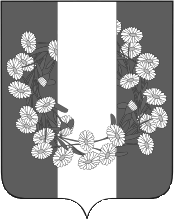 АДМИНИСТРАЦИЯ БУРАКОВСКОГО  СЕЛЬСКОГО ПОСЕЛЕНИЯ КОРЕНОВСКОГО РАЙОНАПОСТАНОВЛЕНИЕ/проектот 00.09.2019 года                                                                                                                        № 00хут.БураковскийОб утверждении Порядка финансирования заказа на подготовку специалистов с высшим образованием и средним профессиональным образованием для муниципальных учреждений Бураковского сельского поселения Кореновского района В соответствии с Законом Краснодарского края от 23 июля 2003 года №602-КЗ «О кадровом обеспечении государственных и муниципальных организаций в Краснодарском крае», администрация Бураковского сельского поселения Кореновского района  п о с т а н о в л я е т:1.Утвердить Порядок финансирования заказа на подготовку специалистов с высшим образованием и средним профессиональным образованием для муниципальных учреждений Бураковского сельского поселения Кореновского района (прилагается).2.Общему отделу администрации Бураковского сельского поселения Кореновского района (Абрамкина) обнародовать настоящее постановление в установленных местах и разместить его на официальном сайте органов местного самоуправления Бураковского сельского поселения Кореновского района в сети «Интернет».3. Контроль за выполнением настоящего постановления оставляю за собой.4. Постановление вступает в силу после его официального обнародования.ГлаваБураковского сельского поселения Кореновского района                                                                         Л.И.ОрлецкаяПРИЛОЖЕНИЕ УТВЕРЖДЕНпостановлением администрацииБураковского сельского поселенияКореновского районаот 00 сентября  2019 года  № 00ПОРЯДОК
финансирования заказа на подготовку специалистов с высшим образованием и средним профессиональным образованием для муниципальных учреждений Бураковского сельского поселения Кореновского района1.Настоящее Положение определяет порядок финансирования заказа на подготовку специалистов с высшим образованием и средним профессиональным образованием для муниципальных учреждений, подведомственных администрации  Бураковского сельского поселения Кореновского района.2.Заказ на подготовку специалистов с высшим образованием и средним профессиональным образованием для муниципальных учреждений Бураковского сельского поселения Кореновского района осуществляет администрация Бураковского сельского поселения Кореновского района.3.Основой формирования заказа являются заявки муниципальных учреждений, сформированных в соответствии с расчетом потребности в подготовке кадров на календарный год.Муниципальные учреждения не позднее 31 июля года, предшествующего планируемому году, представляют в общий отдел администрации Бураковского сельского поселения Кореновского района заявки на финансирование заказа на подготовку специалистов с высшим и средним профессиональным образованием на очередной календарный год. 4.Финансирование заказа на подготовку специалистов с высшим образованием и средним профессиональным образованием для муниципальных учреждений Бураковского сельского поселения Кореновского района осуществляется в пределах средств, предусмотренных в бюджете Бураковского сельского поселения Кореновского района на соответствующий год.5.Общий отдел администрации Бураковского сельского поселения Кореновского района  формируют проект заказа и после согласования с финансовым отелом администрации Бураковского сельского поселения Кореновского района представляют его на утверждение главе Бураковского сельского поселения Кореновского района.6.Заказ на подготовку специалистов с высшим образованием и средним профессиональным образованием для муниципальных учреждений Бураковского сельского поселения Кореновского района должен содержать следующие сведения:численность специалистов, подлежащих подготовке;объем средств, необходимых для оплаты.7.Порядок определения исполнителей закупки услуги для обеспечения муниципальных нужд по подготовке специалистов с высшим образованием и средним профессиональным образованием среди государственных и частных организаций, осуществляющих образовательную деятельность по имеющим государственную аккредитацию образовательным программам осуществляется в соответствии с Федеральным законом «О контрактной системе в сфере закупок товаров, работ, услуг для обеспечения государственных и муниципальных нужд».ГлаваБураковского сельского поселения Кореновского района                                                                           Л.И.Орлецкая